Terry Williams: The People Engagement Expert – Speaker One-SheetGetting Better Buy-In: 10 tools to create & maintain a workplace culture that attracts talentLife Success Learning: 10 ways to improve results via 10 different ‘people skills’"Terry facilitated a highly interactive online workshop on resilience as COVID-19 caused major disruption but also opening up new possibilities in terms of the ways we work. I can highly recommend Terry to other organisations looking to invest in their people through this tricky period". - Ben Mayson, MD Triton Hearing"Awesome presentation! Loved the content, takeaways, and of course the laughs!!!" - Nick Bloor, President Enterpreneurs' Organization Brisbane"Terry kept our team energised & engaged through the day. He capped it off with an excellent motivational talk that caused us all to reflect, inbetween the bouts of laughter. I can thoroughly recommend Terry for any event". - Murray Bain, CEO TSB BankKey Speaking EngagementsOpening keynote HR Summit SingaporeMcDonalds Managers ConferenceTSB Bank Leadership DayNZ Genomics eResearch ConferenceEnterpreneurs’ Organisation Brisbane ‘Chapter Advance’Australasian Society of Association Executives ‘LINC Convention’Published Books‘2 Dangerous Things A Year: Your Change-Evolution To Get Change-Fit’‘Getting Better Buy-In: How To Move Your People To Move With You’‘Live Work Love: #Add10QualityYears’‘The Brain-Based Boss: Adding Serious Value Through Employee Engagement’‘How To Kiss, Get A Job & Other Stuff You Need To Know’Call To ActionCall now to get a free eBook and talk through how your particular event’s needs can be met with Terry’s high-value content, delivered engagingly. Fast-track your personal & professional effectiveness, online or in-person. Laugh and learn how to get better at getting better, with a memorable and motivating message, backed up with practical takeaway tools and upbeat interaction.Key Speaking Topics (And Takeaways)Engaging Remote Teams: 3 tools to boost effectiveness, influence & trust2 Dangerous Things A Year: 8 tools to take charge of change before it takes charge of you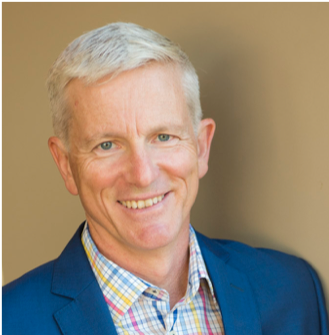 